Nursery Curriculum Overview                           Autumn Term 1 – OurselvesWhat will your child be engaging in?Personal, Social and Emotional DevelopmentMaking new friendsPlaying alongside other childrenSharing with othersUsing the toilet independentlyUsing activities and resources independentlyShowing an awareness of themselvesCommunication and LanguageSpeaking in sentencesTalking in a small groupCommunicating with friendsListening to othersPhysical DevelopmentMoving freely with pleasure and confidence in a range of waysDiscovering the outdoor areaUsing a range of large vehiclesHolding pens, pencils and crayonsCutting out using scissorsLiteracyListening to and joining in with storiesTaking part in rhyming and rhythmic activitiesTuning into sounds including alphabet soundsMark making MathematicsCountingUsing shapesSinging number rhymes and songsUnderstanding the WorldBecoming familiar with the nursery environment Sharing personal newsKnowing about themselves, their body, family, friends, where they live etc.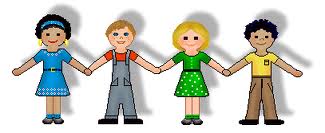 Expressive Arts and DesignSinging and dancing – beat and tempoPlaying with musical instruments – beat and tempoCutting and stickingUsing sand/water/ play dough/paintRole play